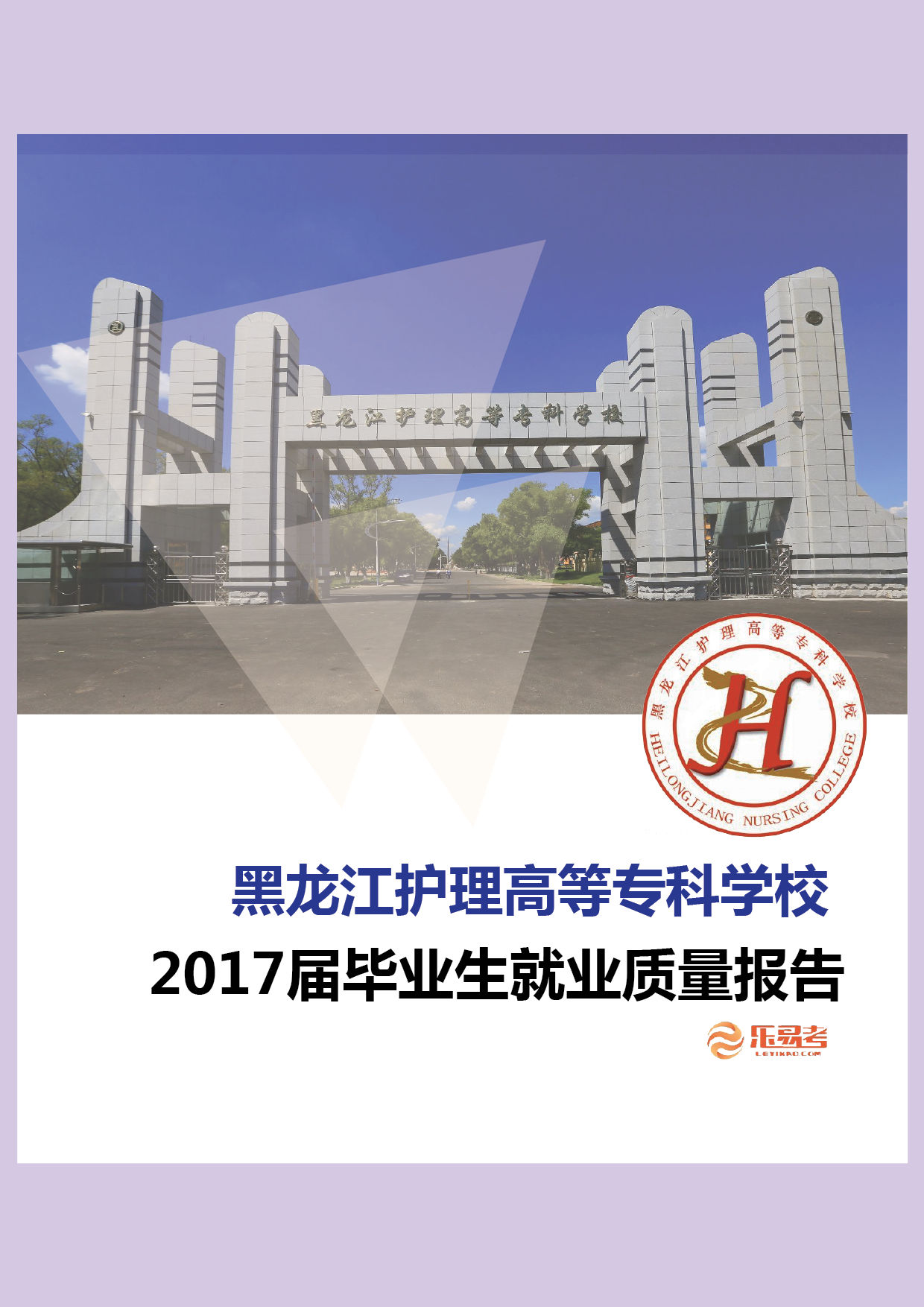 目录前言	1学校概况	3第一部分 2017届毕业生就业基本情况	7一、毕业生规模与结构	7（一）毕业生规模及性别、专业结构	7（二）毕业生生源与民族结构	8二、毕业生初次就业率分析	8（一）毕业生总体就业率	8（二）各专业毕业生就业率	9三、已就业毕业生就业单位情况分析	9（一）已就业毕业生的地域流向分布	9（二）已就业毕业生的就业行业分布	11（三）已就业毕业生的就业单位性质分布	11（四）已就业毕业生的就业职位分布	12四、其他类型分析	12（一）毕业生升学情况分析	12（二）出国、出境情况分析	13（三）未就业毕业生分析	13第二部分 2017届毕业生就业质量相关分析	14一、毕业生求职经历及结果分析	14（一）影响就业的因素	14（二）毕业生求职关注因素	15（三）毕业生求职中遇到的困难	16（四）毕业生择业定位	16二、已落实就业毕业生就业质量相关分析	17（一）已落实就业单位毕业生求职途径	17（二）已落实就业单位毕业生薪资情况	17（三）已落实就业毕业生福利保障情况	19（四）已落实就业毕业生岗位与理想一致性	20（五）已落实就业毕业生工作与专业相关度	20（六）已落实就业毕业生调换工作情况	21（七）已落实就业并到岗的毕业生就业质量评估模型	22三、自主创业分析	25（一）创业原因	25（二）创业行业	26（三）创业的资金来源	26（四）创业遇到的困难	27（五）创业前的准备	27四、继续深造与出国分析	28（一）继续深造与出国的原因	28（二）继续深造与出国的选择	29五、尚未就业情况分析	29（一）尚未就业的原因	29（二）尚未就业毕业生目前就业心态	30（三）尚未就业毕业生目前为止参加岗位面试次数	30第三部分 2017届毕业生就业工作举措	31一、继续完善“三全”体系，以工作思路创新推动就创业工作	31二、继续扩大实习工作特色成果，以实习拉动就业	34三、继续推进内涵建设，引领就创业工作逐步精进	36第四部分 2015-2017届毕业生就业趋势分析	39一、毕业生初次就业率变化趋势	39（一）毕业生总体就业率趋势	39（二）毕业生分院系就业率趋势	39（三）毕业生分专业就业率趋势	40二、毕业生就业流向变化趋势	40（一）毕业生就业地域趋势	40（二）毕业生就业单位性质趋势	41（三）毕业生就业行业趋势	42第五部分 2017届毕业生对教育教学的评价与反馈	43一、毕业生对教育教学的评价与反馈	43（一）毕业生对教育教学的评价	43（二）毕业生对教育教学的反馈建议	43二、毕业生对就业指导和服务的评价与反馈	44（一）毕业生对就业指导和服务的评价	44（二）毕业生对就业指导和服务的反馈	44三、毕业生对母校总体评价	45（一）毕业生对母校的综合满意度	45（二）毕业生对母校的推荐度	45第六部分  用人单位对毕业生评价与反馈	46一、用人单位基本情况分析	46二、用人单位招聘毕业生情况	47（一）用人单位对毕业生专业的关注度	47（二）用人单位招聘毕业生的薪资待遇	47（三）用人单位招聘毕业生时关注的因素	48三、用人单位对毕业生及学校的评价与反馈	48（一）用人单位对毕业生能力的评价	48（二）用人单位对学校就业服务的评价	49（三）用人单位对学校就业服务的反馈建议	50第七部分 总结与反馈	51一、总结	51二、反馈建议	53（一）继续加强就业指导，提升毕业生求职择业能力	53（二）优化专业教学内容与课程体系建设，提高学生专业知识水平和职业素质	53（三）推动创新创业教育进程，完成毕业生社会定位转化	53前言为全面系统反映学校2017届毕业生就业工作实际，及时回应社会关切、接受社会监督，建立健全学校毕业生就业工作评价体系，根据《教育部办公厅关于编制发布高校毕业生就业质量年度报告的通知》（教学厅函〔2013〕25号）及2016年教育部发布的《教育部关于做好2017届全国普通高等学校毕业生就业创业工作的通知》中对各高校进一步完善高校毕业生就业质量年度报告发布制度的要求，黑龙江护理高等专科学校委托专业第三方调研咨询机构北京乐易考教育科技集团有限公司编制完成《黑龙江护理高等专科学校2017届毕业生就业质量年度报告》。报告内容包括2017届毕业生就业基本情况、2017届毕业生就业质量相关分析、2015-2017届毕业生就业趋势分析、2017届毕业生对教育教学的评价与反馈、就业举措、用人单位对毕业生和学校评价及反馈、总结与反馈等七个部分。分析指标主要涵盖了就业率、就业去向及流向分布、毕业生收入水平、专业对口度、就业满意度、毕业生及用人单位对学校满意度等多个方面。报告全面系统的反映了学校毕业生就业创业基本情况及其对学校教育教学的反馈，并以此作为招生计划编制、学科专业调整和教育教学改革等方面的重要参考，使学校学科专业设置与社会需求更相匹配，增强高校毕业生就业创业和职业转换能力。本报告基于黑龙江护理高等专科学校毕业生就业信息数据及2017届毕业生和部分用人单位调研数据进行分析。报告中的时间截点均为2017年8月31日，就业率为截止2017年8月31日的初次就业率。报告使用数据主要涉及毕业生的规模和结构、就业率、毕业去向、就业流向等。本次调研采用线上实名制调研，清洗环节先后通过答题时间、IP地址、重复答题等原则过滤，保证了数据质量。对上述数据建立数学模型进行分析，采用制作图表等方式，比较全面客观地反映了学校毕业生就业工作的实际现况，反映了毕业生就业的基本情况。报告整体反映就业情况如下：截止2017年8月31日，2017届毕业生共2686人，已就业2456人，就业率为91.44%。毕业生对母校的综合满意度为94.66%，对母校的推荐度为89.77%。整体来看，2017届毕业生的就业质量较高，毕业生及用人单位对本校的综合评价也较高，充分体现了学校在人才培养与就业创业工作中取得了良好的成效，得到了毕业生与用人单位的高度认可。学校概况黑龙江护理高等专科学校是经国家教育部批准成立的公立全日制专科层次的普通高等院校，主管部门是黑龙江省卫生计生委。学校前身是始建于1948年的黑龙江省卫生学校，2008年黑龙江省卫生学校与黑龙江省第二卫生学校、黑龙江省医院附属护士学校合并，2010年3月由国家教育部批准正式升格为黑龙江护理高等专科学校。学校是黑龙江省职业院校教师培训基地、黑龙江省职业院校技能大赛基地、中职升学技能考试基地、职业技能鉴定站及医学考试中心。护理实训基地是国家《职业院校护理专业仪器设备装备规范》行业标准示范基地。2017年学校被省教育厅评为高水平高职院校建设单位，同时护理专业被评为高水平骨干专业。学校现有哈尔滨市南岗区学府路和阿城区金源路两个校区，占地面积50.82万平方米，建筑面积16.81万平方米，资产总值6.10亿元，教学仪器设备总值9934万元，图书馆藏书57万册。学校在校生8395人，现开设护理、助产、口腔医学、药学、药品经营与管理、中药、临床医学、康复治疗技术、医学检验技术、卫生信息管理10个专业。护理专业开设了涉外护理、老年护理、口腔护理、康复护理、手术室护理、儿科护理、急重症护理、美容护理8个专业方向，目前，学校的专业设置已经形成了以护理、口腔、药学三个专业群为主体、其他专业为支撑的专业结构。学校有护理、助产、药学、药品经营与管理、医学检验技术等6个省级重点专业，4个厅级重点学科，2个黑龙江省中高职衔接贯通试点专业。临床医学专业是黑龙江省卓越农业人才培养计划重点专业2016年，学校被教育部确定为国家养老护理示范专业点。学校有教职工507人，专任教师381人。高级职称272人，其中正高职56人。有博士研究生3人，硕士研究生170人，来自临床兼职教师302人，双师素质达79.28%。有国家级名师、省级名师、省级新秀各1人，省（厅）级专业带头人4人,校级名师、专业带头人、能手、新秀82人。享受省政府特殊津贴待遇的教师2人，省卫生系统有突出贡献的中青年专家4人。聘请国外专家6人，国内专家30余人。学校重视教学名师、教师骨干的培养；支持鼓励在职教师的深造，选拔优秀教师到国内外一流院校进行学习进修。坚持医教结合的发展道路，建立了由教学名师为专业带头人、临床专家、具有双师素质结构的专、兼职教师以及辅导员组成的教学团队。建立开放式教师成长培养体系，采取“四阶梯”教师成长培养模式，实行一对一导师制，促进教师的健康成长，初步形成了一支结构合理、专兼结合的师资队伍。过硬的教师队伍培养出优秀的学生，在全国护理、口腔医学、助产、临床医学、医学检验技术、涉外护理技能大赛中连续获得一、二、三等奖。2017年，全国护理技能大赛获个人二等奖、三等奖；全国涉外护理技能大赛获英语模仿朗读比赛一等奖2项；首届全国卫生职业院校“艾迪康杯”教师检验技能竞赛获个人一等奖1项；全国职业院校助产专业技能大赛获团体二等奖1项、个人一等奖1项、个人二等奖5项、理论知识竞赛二等奖；全国口腔医学技能大赛获优胜团体奖、牙体制备比赛二等奖；全国高职院校临床医学技能大赛获团体一等奖、个人一等奖1项、二等奖2项。深化教育教学改革，驱动综合素质、技能、理论“三驾马车”，创设了“5+Xy”的课程体系；引入SP教学方法，成立SP工作室，开发综合实训课程，实施多站式考核。开展“一口清、一手精”技能达标实践教学，制定抽考规程与评审规范，覆盖在校生所有专业的技能考核的课程及学生，实现了实践教学水平的升华与质量管理手段的升级。护理专业、助产专业开展晨晚间护理实践教学，学生日间在学校教室上课，晨晚间在医院病房上实训课，并以志愿者身份参与优质护理服务。实施学生管理“千分制”考核。对学生在校期间的学习成绩及操行评定进行量化考核。操行评定考核包括学生志愿者服务、学生课堂纪律、早晚自习表现、学生寝室标准化等评定考核，其中星级寝室管理堪称全国标杆。“千分制”管理全面调动了学生学习、生活、劳动的积极性，为学生的成长成才营造了良好的育人环境。学校注重医教融合，不断深化院校合作。在学校建立临床专家工作站，在合作医院建立学校教师工作室，构建产学研协同创新机制，实行学校专业带头人与医院对口部门交叉任职，形成院(企)、校、系三级合作平台。创新人才培养模式，实施校企合作育人。按照“1.5+1.5”方式订单式培养，药学、中药、药品经营与管理专业与深圳市和顺堂医药有限公司、深圳市友和医药大药房连锁有限公司、哈尔滨宝丰药业合作；助产专业与深圳罗湖医院集团合作；口腔医学、口腔护理专业与拜博口腔集团合作；涉外护理专业与澳大利亚西悉尼职业技术学院采用2+1培养模式联合办学。与哈尔滨市五院开展现代学徒制试点,将中职升高职有执护证的学生与医院签订协议,以一对一师带徒的形式培养。学校实习就业工作始终面向国家医疗卫生及健康服务发展需求，坚持以服务为宗旨，以就业为导向，以合作办学、合作育人、合作就业、合作发展为主线，以实习拉动就业，创新管理机制，为学生架设了“立足龙江、服务基层、面向全国、走向世界”的职业发展立交桥。学校有校内实训基地15个，省内外实习基地90余个。2017年，学校共有实习生2686名。其中1535名在黑龙江省省内实习，1151名在北京、上海、深圳等发达地区实习，去省外发达地区实习生较2016年增长18%。2017年新增北京大学国际医院等实习医院16家、北京双鹭药业等实习企业5家及拜博口腔和宝丰药业两家校企深度合作单位。目前，学校已有97个长期稳定的实习就业基地，初步完成了实习就业并举，自北向南、东部沿海经济发达省市的战略布局，在各专业领域特别是护理、口腔、药学等专业群的实践教学领域开展了卓有成效的工作。学校与新加坡中央医院、北京协和医院、北京大学国际医院、中日友好医院、北京清华长庚医院、北京医院、北京安贞医院、北京宣武医院、北京大学口腔医院、解放军301医院第一附属医院、305医院（北京）、海军总医院、空军总医院；天津泰达国际心血管医院；解放军455医院、411医院（上海）、江苏省中医院、江苏省口腔医院、南京妇幼保健院、杭州口腔医院、无锡口腔医院；大连大学附属中山医院、青岛口腔医院、烟台口腔医院；深圳市人民医院、深圳市第二、第五、第九人民医院，深圳市南山区人民医院、深圳市光明新区人民医院；北京九州通药业、悦康圆通药业、深圳友和药业、和顺堂药业等全国发达地区的医药机构，以及哈尔滨医科大学附属第一、第二、第三、第四医院、黑龙江省医院省中医研究院等单位建立了长期稳定的合作关系，实行定向实习、定向就业。实习生凭其标准的普通话、优雅的气质形象、规范的护理礼仪和过硬的操作技能赢得了用人单位的欢迎和赞誉。学校创新性的实习就业工作机制促进了大学生自我管理能力的提升，给学生带来了在发达地区就业的机会和回到家乡服务基层的能力，提高了他们与本专业本科生的就业竞争力。瞄准市场需求培养人才，送学生到本专业一流的企业和医院实习，为学生在本行业领域的职业发展奠定了坚实的基础。学校坚持以提高质量为核心，以增强特色为重点，“市场化运作、企业化管理”，瞄准市场培养人才，用国际化视野谋划学校的未来，确定了学校国际化发展新战略。在先进的办学理念的引领下，黑龙江护理高等专科学校正在向质量一流、特色鲜明的高职院校稳步迈进！第一部分 2017届毕业生就业基本情况一、毕业生规模与结构（一）毕业生规模及性别、专业结构学校2017届毕业生总人数为2686人。其中女性毕业生2299人，男性毕业生387人，女性毕业生是男性毕业生的5.94倍。学校毕业生分布在6个学院中的12个专业中。各个学院中，护理学院（1259人）人数最多，其次是口腔医学院（530人）。分专业来看，护理专业的人数最多，占毕业生总人数的46.87%；其次是口腔医学专业（303人），占毕业生总数的11.28%。具体情况详见下表。表1-1 2017届毕业生规模及性别、专业结构单位：人数（人）、比例（%）（二）毕业生生源与民族结构毕业生来自全国14个省市自治区，学校毕业生主要来自黑龙江省，有2444人，占毕业生总人数的90.99%。毕业生分布在12个民族中，其中汉族毕业生人数最多，占比达到95.05%。具体生源地与民族分布详见下表。表1-2 2017届毕业生生源与民族结构单位：人数（人）、比例（%）二、毕业生初次就业率分析（一）毕业生总体就业率2017届共有毕业生2686人，截止2017年8月31日，全校总体就业率为91.44%。[就业率=（签就业协议形式就业+签劳动合同形式就业+其他录用形式就业+升学+出国、出境+自主创业+自由职业）/毕业生总数*100%）]其中升学148人，占比5.51%；创业2人，占比0.07%。男生就业人数351人，女生就业人数2105人。详见下表。表1-3 2017届毕业生就业总体情况单位：人数（人）、比例（%）（二）各专业毕业生就业率全校12个专业中，口腔医学专业毕业生就业率最高，高达97.69%；护理专业毕业生有1259人，就业率为91.98%；卫生信息管理专业的毕业生最少，有42人，就业率为90.48%。其余各专业的就业率详见下表。表1-4 2017届各专业毕业生初次就业率情况单位：人数（人）、就业率（%）三、已就业毕业生就业单位情况分析本部分只分析已落实就业单位（签就业协议形式就业、签劳动合同形式就业、其他录用形式就业）的毕业生，共有2278人。（一）已就业毕业生的地域流向分布总体来看，2017届毕业生就业地区以黑龙江省为主，占比85.16%。通过对比就业地区人数与籍贯所在地，可以看出，在黑龙江省就业的人数略少于生源人数，这是因为有小部分学生选择离开家乡到广东省、北京市、浙江省等一、二线城市发展。详见下表。表1-5 2017届已就业毕业生就业省份分布单位：人数（人）、比例（%）2017届毕业生就业区域以东北地区为主，人数占比为88.06%，这主要与学校地理位置有关。图1-1 2017届已就业毕业生就业区域分析（二）已就业毕业生的就业行业分布总体来看，2017届毕业生就业人数排名前五的行业为“卫生和社会工作”、“批发和零售业”、“住宿和餐饮业”、“信息传输、软件和信息技术服务业”、“居民服务、修理和其他服务业”，这五个行业所占就业人数总比例达95.57%。详见下表。表1-6 2017届已就业毕业生就业行业分布前八位单位：人数（人）、比例（%）（三）已就业毕业生的就业单位性质分布2017届毕业生主要就业于医疗卫生单位和其他企业，占比分别为75.20%和13.70%。分性别来看，男性毕业生和女性毕业生在各就业单位性质上无明显差异。具体情况详见下表。表1-7 2017届已就业毕业生的就业单位性质分布单位：人数（人）、比例（%）（四）已就业毕业生的就业职位分布2017届毕业生工作类别主要以卫生专业技术人员、商业和服务业人员、其他专业技术人员和其他人员为主。男女性毕业生在各类职位上分布无明显差异。具体见下表。表1-8 2017届就业毕业生的就业职位分布单位：人数（人）、比例（%）四、其他类型分析（一）毕业生升学情况分析2017届毕业生升学共有148人。分专业分析升学情况，康复治疗技术专业升学率最高，其次是涉外护理专业，第三是医学检验技术专业。详见下表。表1-9 2017届毕业生各专业升学情况单位：人数（人）、升学率（%）（二）出国、出境情况分析2017届毕业生出国出境的总共有25人，分别是涉外护理专业有23人（男生1人，女生22人）、口腔医学专业1人（男生）和医学检验技术专业1人（男生）。（三）未就业毕业生分析2017届毕业生有230人目前处于未就业状态，其中护理专业未就业的毕业生占比最多，其次是涉外护理，第三是口腔护理。具体情况详见下表。表1-10 2017届不同专业毕业生未就业情况分析单位：人数（人）、比例（%）第二部分 2017届毕业生就业质量相关分析为了解黑龙江护理高等专科学校毕业生就业能力与培养质量的社会评价。黑龙江护理高等专科学校与北京乐易考教育科技集团有限公司合作，进行了“黑龙江护理高等专科学校2017届毕业生就业质量问卷调研”。具体调研情况如下所示：调研时间：2017年6月27日-2017年9月30日。调研对象：2017届2686名毕业生。调研方式：本次调查采用对2017届所有毕业生进行普查的方式。通过发放答题邀请函、问卷客户端链接和二维码等方式，答题人输入本人身份证号进行匹配答题。本次调研数据全部使用实名制匹配并可复查，以保障调研数据的真实性、有效性和准确性。数据回收：本次学生调研共发放2686份问卷，回收有效问卷2620份，问卷的回收率为97.54%。一、毕业生求职经历及结果分析	（一）影响就业的因素调研数据显示，毕业生认为影响就业的最主要因素是“学历”（25.23%），其次是“职业资格证书”（18.81%），第三是“实践/工作经验”（17.97%）。详见下图。图2-1 影响就业的因素（二）毕业生求职关注因素调研数据显示，毕业生求职中关注的主要因素是薪酬水平（22.61%），其次是工作稳定度（14.42%），第三是社会保障（13.65%）。同时毕业生对父母的期望、单位培训以及个人理想职业的关注度较低，表明就业市场形式严峻的状况下，毕业生求职更趋于理性，对于一些主观因素和客观因素都能正确看待。具体情况详见下表。表2-1 2017届毕业生求职关注因素单位：（%）（三）毕业生求职中遇到的困难调研数据显示，毕业生在求职时遇到的首要困难是缺乏就业实践经验（17.90%），其次是用人单位待遇和条件不符合预期（15.82%），第三是适合自己专业和学历的岗位太少（12.90%）。详见下图。图2-2 毕业生求职遇到的困难（四）毕业生择业定位调研数据显示，国有企业、其它事业单位和民营企业是毕业生主要的择业定位，人数占比达到64.54%；此外社会组织的比例达到了2.90%，这与学校办学特色有很大关系。详见下图。图2-3 2017届毕业生择业定位二、已落实就业毕业生就业质量相关分析	（一）已落实就业单位毕业生求职途径调研数据显示，已落实就业单位的毕业生中，38.80%的毕业生是通过“母校推荐”找到目前的工作的，这说明学校的校园招聘会开展的比较成功，就业网站建设的比较完善，以及老师和校友推荐力度较大。详见下图。图2-4 2017届已落实就业单位毕业生求职途径（二）已落实就业单位毕业生薪资情况	1.已落实就业毕业生薪资区间分布调研数据显示，已落实就业单位的毕业生薪资最集中的区间是2000元以下（38.01%），其次是2001-3000元（32.03%），第三是3001-4000元（16.89%）。详见下图。图2-5 2017届已落实就业单位毕业生薪资区间分布2.已落实就业毕业生各专业月平均薪资分析调研数据显示，已落实就业单位的毕业生中，平均薪资水平为2847元。各专业中最高的专业是助产（3130元），其次是卫生信息管理（3077元），第三是护理（3047元）。详见下图。图2-6 2017届已落实就业单位毕业生各专业平均薪资3.已落实就业毕业生薪资满意度调研数据显示，已落实就业单位的毕业生对目前薪资的满意度不是很高，满意度为61.75%，包括非常满意（11.24%），满意（16.18%）和比较满意（34.34%）。详见下图。图2-7 2017届已落实就业毕业生薪资满意度（三）已落实就业毕业生福利保障情况1.已落实就业毕业生福利保障情况调研数据显示，已落实就业单位的毕业生中78.25%的毕业生所在单位为其提供了相应的福利保障，这说明毕业生就业单位福利保障机制较健全。详见下图。图2-8 2017届已落实就业单位毕业生福利保障2.已落实就业毕业生福利保障满意度调研数据显示，已落实就业单位的毕业生对目前福利保障满意度较高，满意度76.41%，其中比较满意的占比最大，达到36.18%。详见下图。图2-9 2017届已落实就业毕业生福利保障满意度（四）已落实就业毕业生岗位与理想一致性	调研数据显示，已落实就业单位的毕业生岗位与理想一致性为79.92%，这说明大多数的毕业生目前所在的岗位与自己期望的工作是相吻合的。详见下图。图2-10 已落实就业毕业生岗位与理想一致性（五）已落实就业毕业生工作与专业相关度	调研数据显示，2017届毕业生目前的工作与专业的相关度较高，总比例为93.78%，说明毕业生所学专业知识可以有的放矢。详见下图。图2-11 2017届已落实就业单位毕业生工作与专业相关度（六）已落实就业毕业生调换工作情况		1.已落实就业单位毕业生调换工作次数调研数据显示，已落实就业单位的毕业生未换过工作的占到74.74%；换过1次工作的占到13.47%；2次的占到7.57%；3次及以上的最少，仅占4.23%。由此可知，已落实就业单位的毕业生没有频繁调换工作，工作稳定性较高。详见下表。表2-2 2017届已落实就业单位毕业生调换工作次数单位：（%）2.已落实就业单位毕业生调换工作原因对毕业生调换工作的原因进行调研，最主要的原因是发展空间不大（25.24%），其次是工作压力大（17.35%），第三是薪资福利差（16.72%）。详细数据见下图。图2-12 2017届已落实就业单位毕业生调换工作原因（七）已落实就业并到岗的毕业生就业质量评估模型1.评估使用数据说明由于已落实就业单位但未到岗的毕业生指标相对较少，故以下仅分析已落实就业单位并到岗的毕业生各项就业指标。表2-3 评估使用数据说明2.评估流程A.计算各评估指标的均值（）、标准偏差（）；B.利用计算的均值、标准偏差计算各变量的变异系数，记变异系数为，公式为：；C.利用变异系数进行求解权重，记权重系数为，公式为： ；D.利用加权求和法计算最终的评估值，记评估值为，则公式为： 。E.评估反馈。3.评估流程执行（1）评估过程及结论依照上述步骤，采用SPSS22.0计算出各标量的均值、标准差，并人工计算出各指标的变异系数、权重值，结果如下表所示。表2-4 评估过程表所以已经落实就业单位并到岗的毕业生整体就业满意度得分为3.7134分，毕业生整体就业满意度为3.606分，两者差距较小，说明评估值较准确，进一步说明用均值表示整体就业满意度的科学性。（2）评估反馈以各指标的权重值为横坐标，以各指标的均值为纵坐标，以权重值的均值为坐标轴原点的横坐标，以各指标满意度的均值为坐标轴原点的纵坐标。做出各项指标整体四象限图如下。图2-13 各项指标整体四象限图由2017届毕业生就业质量评价指标的满意度-重要性四象限图可知，各评价指标主要落在第二、四象限。处于第二象限（满意度高，重要性低）的指标，主要指标为：岗位培训、岗位稳定性、岗位与专业相关度、岗位前途、岗位满意度、公司知名度、单位行业前途、岗位适应状态、物理环境和人文环境，毕业生对这几个指标的满意度均高于平均满意度，说明毕业生所在的用人单位的这几个方面较能满足毕业生需求。薪资满意度、福利和社会保障、工作与理想职业一致性和岗位晋升机制落入第四象限，因此学校在这个方面应作进一步的调整；而对于第四象限（重要性高，满意度低），称之为机会区域，也就是要提高整体毕业生的满意度，从这四个方面出发，提高毕业生的薪资和福利保障水平，改善毕业生工作与职业理想的一致性和岗位晋升机制的情况。三、自主创业分析	（一）创业原因调研数据显示，自主创业的毕业生选择创业的最主要原因是实现个人理想及价值，其次是有好的创业项目，第三是受他人邀请创业。详见下图。图2-14 创业原因分析（二）创业行业调研数据显示，毕业生对自主创业行业的选择上，“建筑及房地产业”创业人数最多（18.11%），其次是“制造业”（13.58%），第三是“教育”和“金融业”（11.52%）。详见下图。图2-15 创业行业分布（三）创业的资金来源由调研数据可知，有28.81%的毕业生创业资金来源于银行及其他金融机构贷款，有17.70%的毕业生创业资金来源于大学生创业贷款，还有16.05%的毕业生创业资金来源于风险投资。此外还有14.81%的毕业生创业的资金主要来源于父母。详见下图。表2-5 创业的资金来源单位：（%）（四）创业遇到的困难调研数据显示，自主创业的毕业生创业过程中遇到的最主要问题是企业创办手续审批（22.22%），其次是创业项目的选取（19.34%），第三是办公场所等软硬件环境的准备（13.99%）。详见下图。图2-16 创业遇到的困难（五）创业前的准备调研数据显示，选择创业的毕业生在创业前做了相应的准备，占比最多的是“到社会中历练”（20.78%），其次是“研读创业书籍”（17.92%），第三是“向成功创业者学习”（14.81%）。此外还有“多和朋友沟通，整合身边资源”“上网浏览信息，寻找创业机会”“学习创业课程”等，由此可知选择创业的毕业生在创业前还是做过较为充分的准备的。详见下图。图2-17 创业前的准备四、继续深造与出国分析（一）继续深造与出国的原因	调研数据显示，毕业生继续深造与出国的最主要原因是提升综合能力（40.96%），其次是增加择业资本，提升就业竞争力（26.94%），第三是延缓就业压力（15.87%）。详见下图。图2-18 继续深造与出国原因（二）继续深造与出国的选择根据调研数据，选择继续深造与出国的毕业生中，有43.91%的毕业生选择国内继续深造，34.32%的毕业生选择出国（境）继续深造，18.45%的毕业生选择出国（境）实习或工作。详见下图。图2-19 继续深造与出国的选择五、尚未就业情况分析（一）尚未就业的原因	尚未就业主要原因是“正在择业尚未落实就业单位”（58.32%），其次是“在等待单位签约（12.96%）”，第三是“在准备升学考试”（11.66%）。此外，还有少部分的毕业生在准备创业、准备升学、准备出国，或者选择暂时不就业。详见下图。图2-20 尚未就业的原因（二）尚未就业毕业生目前就业心态针对“正在择业尚未落实就业单位”和“在等待单位签约”的毕业生进行调研，了解这部分毕业生目前的就业心态。调研数据如下图所示，50.30%的毕业生目前的就业心态是自信能找到满意的工作，并积极准备，由此可知这部分毕业生对待就业表现出积极乐观的态度。图2-21 尚未就业毕业生目前就业心态（三）尚未就业毕业生目前为止参加岗位面试次数针对“正在择业尚未落实就业单位”和“在等待单位签约”的毕业生进行调研，了解这部分毕业生目前参加过的岗位面试次数。超过六成（64.85%）的毕业生到目前为止参加的岗位面试次数为1-3家，由此可知多数毕业生在积极的寻找满足自己期望的工作。详见下图。图2-22 尚未就业毕业生目前为止参加岗位面试次数第三部分 2017届毕业生就业工作举措一年来，学校积极贯彻教育部及黑龙江省关于做好2017届高校毕业生就业创业工作的要求，积极拓宽就业渠道，进一步提升就业指导水平，努力推进创新创业教育和自主创业工作，就业创业工作较上一年度有了长足的进步。一、继续完善“三全”体系，以工作思路创新推动就创业工作顶层设计和全员参与是做好就创业工作的基础与保障。一年来，学校领导班子深入学习习近平系列讲话和十九大会议精神，深入分析社会政治经济发展和医疗卫生事业特别是健康产业发展趋势，不断把握新形势下职业教育的发展新特点，努力站在时代发展的高度，在国际化发展、适应健康养老服务需求、为区域经济发展服务的视野下，推进学校就创业工作。学校以提升就业质量为目标，继续完善“全员参与、全程化指导、全面教育”的“三全”工作体系。工作中坚持“一个宗旨”，即坚持“确保普遍就业，促进高层次就业，鼓励自主创业，以创业带动就业，扶助弱势就业”的就业工作宗旨，指导学生乐于到城乡基层医疗卫生机构和中小微企业就业，培养品牌专业优秀学生高端就业。创新“两个转变”，即就业工作目标从单纯追求高就业率转变为“就业率与就业质量并重，以提高毕业生就业质量为重心”；就业工作重心从“开拓市场，广求信息”转变为“加强指导，强化能力”，牢牢抓住就创业指导课程这个突破口，带动大学生就业创业能力的培养与提高。实施 “三需求”导向，即以社会需求、市场需求、企业需求为导向。遵循“三为”理念，即以学生的职业生涯发展为主线，以职业能力培养为核心，“以人为本”的就创业指导理念。努力实现“五高”目标，即就业率高、就业质量高、用人单位评价高、毕业生评价高、顶岗实习预就业稳定率高。学校形成校领导、就创业办公室和校团委、各院系、班级就业委员“四位一体，全员参与”的就业工作模式。从校领导到教职员工、从专业课教师到公共课教师、从专职教师到辅导员，全员参加就创业指导。实施“一把手”工程，学校成立就创业工作领导小组，实施校系二级管理，各院系书记、主任做院系就创业工作第一责任人，除此之外，设就创业工作专门负责人，由于护理系学生较多，所以专门设置年级就创业工作负责人。辅导员全员任就创业课，开展专业化的就创业指导。班级班委会设置“就业委员”职务，校团委建立“大学生职业发展协会”社团组织，形成学校就创业工作的广泛的班级管理和社团活动基础。开展全程化就创业指导，做到学生在校期间从平时到假期、从课内到课外，所有时间全覆盖。平时有就创业课堂教学、第二课堂活动以及课外就业技能实训、创新创业技能实训和创新创业实践训练；寒暑假有为期1～2周到乡镇卫生院、社区服务中心、药店及相关中小企业等与所学专业相关领域职业机构见习的职场体验社会实践活动。每个院系均有“全程化就创业指导方案”，从入学到毕业，对学生在校各个学期每个月的指导活动都做详细规划和设计。按照“分步实施”的原则，职业发展与就业指导分四个阶段：第一阶段：大学一年级第一学期把就业指导与国防教育、入学教育、专业介绍相结合，侧重专业感知和职业生涯设计，帮助学生确立职业理想、奋斗目标，并在职业指导教师和辅导员的指导下，制定大学三年详细的学习计划和积极参与素质拓展计划。大学一年级第二学期把职业生涯规划设计做重点，在职业指导教师和辅导员的指导下，做好职业生涯规划设计书，参加系、校组织的职业生涯规划设计比赛。第二阶段：大学二年级侧重就业能力指导和对社会需求状况的感知。重点解决就业信息的收集与处理，礼仪与形象，面试技巧等问题。同时，让学生了解就业形势、就业政策；学会用法律维权，全面提高就业能力。第三学期：劳动者权益保护。包括：解读劳动法；劳动合同法；协议就业；合同就业；合同陷阱；劳动争议的解决。企业员工与企业文化。包括：企业对员工的基本素质要求；企业文化等。第四学期：求职材料的制作。包括：就业信息的收集与处理；个人简历的写作；求职信的写作；e-mail简历的写作等。求职技巧：礼仪与形象；面试技巧；笔试技巧。就业形势、就业政策、法律保护与企业文化方面的辅导；组织学生参加哈医大、中医大等校招聘会，使学生对就业市场有一个感性认识；帮助学生把就业期望值与社会可以提供的岗位实际相结合，促使学生形成符合实际的职业目标。开展职场训练营和职场人物访谈活动，模拟招聘、职场沟通，撰写职场典型人物访谈报告。第三阶段：大学三年级重点结合毕业实习进行就业心理调适、择业技巧训练、择业诚信教育和自荐书的设计与包装等；根据就业市场和就业形势，引导毕业生树立正确的择业观，并在毕业生择业过程中为其提供全方位服务，以利于毕业生顺利实现就业目标。另外，对有创业潜质和条件的学生，做好创业准备，鼓励他们大胆走创业之路；学会创业方案与创业计划书写作；了解大学生创业成功案例；落实小企业创业实施与管理。第四阶段：积极做好毕业生就业信息的收集、整理和存档工作；做好毕业生跟踪调查和用人单位的回访，为进一步加强专业建设、优化课程设置，调整人才培养方案提供依据。总结经验，不断提高职业指导与创业指导水平。全面培养职业素养。以能力培养为核心，驱动“综合素质、技能、理论”培养的三驾马车，不断促进教学改革。进一步深化人文课程改革，整合语文课程，围绕口语表达、应用文写作和人文素养，打造学生的职业核心技能；加强心理健康教育与职业理想教育及心理调适的融合；发挥礼仪教研室的职能，在全校开展职业礼仪培训，护理专业借鉴航空礼仪培训标准，毕业生的护理礼仪素质再上新台阶。同时邀请用人单位专家来校讲座、邀请优秀实习生代表、优秀校友回校开报告会，建立校友微信群，校内外互动，合力打造学生的职业综合素质。 加强思想教育和舆论引导。把思想教育和毕业教育有机结合起来，积极组织干部讲政策、专家讲形势、师生讲感受、医院专家和企业家讲经验，引导广大毕业生树立正确的人生观、价值观和成才观。把创新精神和创业意识的培养融入思想教育，激励更多毕业生在就业创业实践中成就有梦想有奋斗有奉献的精彩人生。向高校就创业工作先进典型学经验学做法，努力营造促进就业创业工作的良好氛围。 二、继续扩大实习工作特色成果，以实习拉动就业学校实习工作始终面向国家医疗卫生及健康服务发展需求，以服务为宗旨，积极开展校企合作，坚持“合作办学、合作育人、合作就业、合作发展”的办学思路，以实习拉动就业，创新实习管理机制，探索校企深度合作，架设“立足龙江、服务基层、面向全国、走向世界”的学生职业发展立交桥。目前学校在全国各地长期稳定实习基地有97个，分布在四个片区：一是黑龙江省；二是北京、天津、大连、沈阳、青岛、烟台等地；三是上海、南京、杭州、无锡等地；四是广东深圳。第一个片区有包括哈医大一至四院、省医院在内的顶岗实习基地24个和十多个课间实习基地；第二个片区有包括北京协和医院、北京大学国际医院在内的实习基地35个；第三个片区有包括江苏省人民医院、杭州口腔医院在内的实习基地24个；第四个片区有包括深圳市人民医院、深圳罗湖医院在内的实习基地14个。2017年新增北京大学国际医院等实习医院16家、北京双鹭药业等实习企业5家及拜博口腔和宝丰药业两家校企深度合作单位。初步完成了实习就业并举，自北向南、东部沿海经济发达省市的战略布局，在各专业领域特别是护理、口腔、药学等专业群的实践教学领域开展了卓有成效的工作。2017年，学校共有实习生2686名。其中1535名在黑龙江省省内实习，1151名在北京、上海、深圳等发达地区实习，去省外发达地区实习生较2016年增长18%。学校实习形成了组织管理体系化、管理教师专业化、实习管理服务精细化、考核评价制度化“四化”的管理模式。举全校之力抓实习，实施“一把手工程”，以“领导主抓、教务统筹、院系为主、全员参与”为指导思想，成立实习工作领导小组，教务处、就业办、院系具体组织实施。学校实习管理分省内及北京、上海、深圳四个片区来实施，省外在北京、南京、深圳设立实习就业管理中心，派专人管理实习，实施实习就业一站式服务。采取定期走访、个别谈话、开月总结会、月底小测、做实习鉴定等管理措施，形成了以学生为中心，以校企融合、省内外双线管理为主体，学校、实习单位、学生、家长共同参与的“四位一体”、多维联动的实习管理体系。实习生选拔采取以学生“操行评定千分制考核”成绩为选拔考核依据，推荐优秀学生到理念先进、技术高超、带教规范、管理严格、就业机会好的知名医院和企业实习。通过严格选拔实习生、实习岗前培训、课间实习、寒暑假职场体验见习、实习就业体验夏（冬）令营、全程化实习就业指导等特色性工作，促进专业教育与职业岗位需求衔接。实行学校与实习单位定期联系制度。采取“走出去”、“请进来”的办法，学校北大口腔医院、北京协和医院等知名专家来校讲学，利用专家在哈开学术会议或来哈招聘的机会，邀请医院和企业专家来学校做讲座。每年3月份，包括北京安贞医院、北京清华长庚医院、大连大学附属中山医院等医院还会来学校选拔实习生，学校会利用这些的机会，广泛征求实习合作单位学校人才培养的意见和建议。各片区实习管理老师利用定期走访的机会，进行实习就业跟踪调查。学生在拥有本行业领域一流的管理、一流的设备、一流的技术、一流的专家的用人单位实习，实现了初次接触本专业工作，就接触最先进的设备和技术，受到最领先的理念的熏陶，获得了在同行业一流专家身边学习工作的机会，这些无疑让学生未出校门，就站到了本行业领域的制高点上，他们在实习单位——自己的第二所大学受到了最好的职业教育，为他们毕业走上工作岗位奠定了坚实的基础。到国内一流医院和企业顶岗实习，使学生的专业素质和能力的到最好的培养。护理专业毕业生执业护士考试通过率达92%以上，其中高中起点专科学生通过率达到96%以上。各专业学生参加技能大赛在与同类院校学生的技能角逐中，表现出较高的水平高。自2012年参加高职大赛以来，护理专业、涉外护理蝉联省赛冠军。在全国高职大赛中，护理、口腔、助产、检验、涉外、临床医学连续取得一、二、三等奖的好成绩，各专业凡参加国赛选手100%获奖。学校创新性的实习工作机制促进了大学生自我管理能力的提升，给学生带来了在发达地区就业的机会和回到家乡服务基层的能力，提高了他们与本专业本科生的就业竞争力，为学生行业领域的职业发展奠定了坚实的基础。截止到2017年8月末统计数据显示，有546名应届毕业生留在实习所在发达地区就业，占比20.32%，其余学生在省内各地市及县乡基层就业。三、继续推进内涵建设，引领就创业工作逐步精进加大就创业工作的内涵建设力度，努力抓好“五个建设”即就创业工作机制和制度建设、就创业指导队伍建设、就创业指导课程建设、实习就创业基地建设、就创业信息化服务建设，为毕业生提供更多就业机会，提高毕业生及家长对就创业指导的满意度。学校制定了《黑龙江护理高等专科学校实习学生管理办法》、《黑龙江护理高等专科学校省外实习管理办法》、《黑龙江护理高等专科学校实习带队教师管理办法》、《黑龙江护理高等专科学校优秀实习队评选办法》、毕业实习定期返校制度、定期走访制度、定期调查反馈制度、学生实习安全制度、实习保险制度、就创业工作例会制度、就业委员例会制度、就业工作考核指标体系等，根据《职业院校实习管理规定》，重新修改了实习协议，努力做到国家有关法规制度和标准落实到位，组织到位，管理制度和程序完善。加强信息库建设，各专业院（系）建立“实习单位信息库”、“用人单位信息库”、“学生求职意向信息库”、 “用人单位需求信息库”、“优秀校友信息库”，细化实习就业跟踪调查、分析和反馈制度，市场调研和企业回访制度，顶岗实习目标管理制度，学生顶岗实习安全管理制度等，强化学生顶岗实习工作领导小组的职能。从组织机构、制度建设、工作目标的实施及评价体系等方面，根据市场对毕业生的需求，完善全程化就业指导方案，有计划、有步骤地全面实施就业指导服务工作。健全引导鼓励毕业生到基层就业，建立精准推送就创业服务机制。强化“一把手”工程，建立健全“一把手“总负责，分管领导具体抓，就创业部门牵头，学工、教务、团委等部门参与的工作机制，定期开展就业意向调查，根据毕业生需求，将他们的求职意愿与用人单位岗位相对接，为毕业生精准推送就业岗位。建立学校就创业工作微信群和2017届毕业生就业工作群，通过手机等移动终端，动态推送就业信息。学校就创业办公室和各院系都主动联系用人单位，积极邀请用人单位，参加校园招聘。学校于2017年4月8日举办了全校大型供需见面会，有深圳市南山区西丽人民医院、上海市快乐家园老年护理医院、浙江兰溪市老年医院、天津市康和多丽母婴护理医院、齐齐哈尔市第一人民医院、佳木斯市妇幼保健院、艾迪康医学检验中心等260多个单位参会。学校还陆续组织专场招聘会近20场，北京、上海、深圳实习就业管理中心老师带领学生参加当地招聘会十多场，共提供了2000多个就业岗位。深化校企合作，开展订单式培养。学校与深圳罗湖医院、深圳市和顺堂医药有限公司、深圳市友和医药大药房连锁有限公司合作，按照“1.5+1.5”方式订单式培养，2017年2月末，助产专业28名学生到深圳市第五人民医院、药学和药品经营管理专业67名学生到深圳市和顺堂及深圳友和药业公司学习第四学期课程并完成第三年的毕业实习任务。继续推进“冠名班”合作培养模式，在与深圳罗湖医院、深圳和顺堂及深圳友和药业公司合作培养助产专业、药学及药品营销专业人才的基础上，2017年又与拜博口腔集团、宝丰药业开展口腔医学、口腔护理和药学专业人才培养合作，与深圳罗湖医院集团开展老年护理专业人才培养合作。探索现代学徒制人才培养模式。学校与哈尔滨市五院开展现代学徒制试点,将中职升高职有执护证的学生与医院签订协议,以一对一师带徒的形式培养。学校重新组织建立创业工作领导小组，建立了审查工作小组，严格按照就业统计工作要求，通过“全国高校毕业生就业管理系统”及时上报、更新就业信息，确保数据真是准确。积极开展院系和学校两级自查，做好自查记录。深入推进创新创业教育和自主创业工作，着力强化创新创业实践，搭建实训平台。2017年3月经省卫计委、财政厅批准，学校创新创业园，正式注册为黑龙江康健企业孵化器有限公司，双创园主要孵化大健康产业相关企业，重点孵化养老护理、母婴护理、美容护理、健康保健食品等相关企业。双创园积极推进创业技能培训、校产学研技术成果转化。目前已孵化大学生创业公司6家，申报省级大创立项14项，其中13项与健康产业相关，孵化健康创业团队21个，在孵创业项目6个，学校创业孵化器开展的创新创业实践课与职业指导教研室开展的创业通识教育理论课相结合，累计受益人数达到6000人次。开展创业沙龙头脑风暴活动十余场。聘请校外企业创业专家来我校开展创业讲座，校内导师开展商业计划书撰写等创业讲座，建立学生创新创业协会2个。在全省创业大赛中，20人次分别荣获一等奖、二等奖、优秀奖，学校获得优秀组织奖。 进一步规范就业工作管理。以就创业教育为基础，加大就创业教育教学改革力度，以“培养学生的职业核心竞争力”为核心，继续以职场体验实践活动、职业规划与创业大赛和创业活动为依托，打造培养大学生职业核心能力的“校园平台”和“社会实践平台”， 继续坚持以实习拉动就业，抓好“设施、队伍和市场”建设，长远规划，整体推进，开创我校就创业工作新局面。第四部分 2015-2017届毕业生就业趋势分析一、毕业生初次就业率变化趋势（一）毕业生总体就业率趋势从近三年的就业率连续变化情况来看，2015-2017届毕业生总体就业情况良好，就业率始终保持较高水平。2015届初次毕业生的总体就业率为93.76%，2016届毕业生就业率为93.11%，2017届初次毕业生的总体初次就业率为91.44%。从毕业人生总人数来看，2015届毕业生共有1778人，2016 届毕业生共有2497人，2017届毕业生共有2686人。综上所述，2017届毕业生人数呈现逐年增加的趋势，就业率水平较高。具体详见下图。图4-1 2015-2017届毕业生总体就业率趋势（二）毕业生分院系就业率趋势从下表2015-2017届近三年的数据可以看出，各学院的就业率水平均较高。护理学院的就业率逐年降低，2017届医学检验学院和临床医学院毕业生就业率相比2016届有所升高。但药学院和国际教育学院就业率在2017年有所下降。具体情况详见下表。表4-1 2015-2017届毕业生分院系初次就业率趋势单位：（%）（三）毕业生分专业就业率趋势对比2015-2017届各专业就业率并进行分析，三年各专业就业率变化情况如下：三年来就业率逐年上升的专业是临床医学；就业率逐年下降的专业是护理和医学检验技术。具体详见下表。表4-2 2015-2017届毕业生分专业就业率趋势单位：（%）二、毕业生就业流向变化趋势（一）毕业生就业地域趋势如2015-2017届毕业生就业地域流向分布所示，近三年学校毕业生主要分布在东北地区，这主要与生源有很大关系。其中2015届无毕业生选择在西南地区、西北地区和华中地区就业，2016届和2017届均有少数毕业生在这些地区就业，表明毕业生就业地域呈现多元化趋势。具体情况详见下图。图4-2 2015-2017届毕业生就业地域趋势（二）毕业生就业单位性质趋势从2015-2017届毕业生就业数据来看，毕业生主要选择到医疗卫生单位、其他企业工作，其中其医疗卫生单位的比例呈现逐年上升的趋势。分性别来看，2015届男女毕业生就业单位在事业单位和私营企业的差别较大，2016届和2017届男生就业单位相对较集中，女生就业单位相对较分散。由此表明，学校毕业生就业单位性质呈多元化趋势，具体各个单位性质的态势详见下表。表4-3 2015-2017届毕业生就业单位性质趋势单位：（%）（三）毕业生就业行业趋势如下表2015-2017届毕业生就业行业分布所示，近三年毕业生主要选择卫生和社会工作、批发和零售业这两个行业。学校毕业生就业行业呈现多元化趋势。分性别来看，2017届男女毕业生在各行业就业的比例相差不大。具体就业行业详见下表。表4-4 2015-2017届毕业生就业行业趋势第五部分 2017届毕业生对教育教学的评价与反馈一、毕业生对教育教学的评价与反馈（一）毕业生对教育教学的评价调研数据显示，毕业生对母校教育教学的评价较高，满意度均在95.00%以上，说明学校的各项教学工作得到了毕业生的普遍认可。详见下表。表5-1 2017届毕业生对教育教学的评价单位：（%）备注：表中数据均表示百分比，“满意度”包括“非常满意”、“满意”和“比较满意”。（二）毕业生对教育教学的反馈建议调研数据显示，学校的各项教学工作已得到2017届毕业生的普遍认可，仍有部分工作亟需进一步加强。毕业生的反馈中，认为最需加强的是实践教学，其次是教学方法和手段，再次是专业课内容及安排。详见下图。图5-1 2017届毕业生对教育教学的反馈建议二、毕业生对就业指导和服务的评价与反馈（一）毕业生对就业指导和服务的评价分析毕业生对母校就业指导和服务的满意度评价，毕业生对学校就业指导/创业教育课与服务满意度最高，达到95.34%，相较而言，对就业困难群体帮扶情况的评价略低于其他，因此学校就业指导和服务工作可在这方面进行进一步加强改进。详见下表。表5-2 2017届毕业生对就业指导和服务的评价单位：（%）（二）毕业生对就业指导和服务的反馈调研数据显示，毕业生认为学校在就业指导和服务方面最应加强的是与用人单位建立关系，做好推荐工作；其次是求职面试技巧培训；再次是就业政策、形势分析。详见下图。图5-2 2017届毕业生对就业指导和服务的反馈三、毕业生对母校总体评价（一）毕业生对母校的综合满意度调研数据显示，毕业生对母校的综合满意度是94.66%，其中表示“非常满意”的占比最高，达到40.08%。详见下图。图5-3 2017届毕业生对母校的综合满意度（二）毕业生对母校的推荐度调研数据显示，毕业生对母校的推荐度是89.77%，超过三分之一的毕业生对母校表示“非常愿意”。详见下图。图5-4 2017届毕业生对母校的推荐度第六部分  用人单位对毕业生评价与反馈本次调研共收回120家用人单位的完整调研数据，以下用人单位分析均基于这120家用人单位给出的反馈。一、用人单位基本情况分析调研数据显示，合作单位主要是以民（私）营企业为主，国有企业为辅；行业主要分布在卫生和社会工作和建筑业；规模主要集中在50-150人（19.17%）、150-500人（24.17%）、500-1000人（26.67%）。合作单位招聘毕业生主要途径是在实习（见习）中选拔，当然还有部分通过在社会招聘。招收毕业生人数主要是11-20人。由此表明，用人单位对学校办学质量的认可以及学校为学生构建的就业平台较好。从合作单位行业分布来看，学校的专业及人才培养定位比较准确。具体详见下图。图6-1 招收人数与单位规模分布图6-2 招聘渠道与单位性质分布表6-1 合作单位行业分布二、用人单位招聘毕业生情况（一）用人单位对毕业生专业的关注度调研用人单位招聘毕业生时对专业的关注度，用人单位对毕业生的专业关注度为85.83%，由此可知用人单位在招聘时希望招聘专业对口的毕业生，能够发挥自己专业所长，更好的适应岗位工作。详见下图。图6-3 用人单位对毕业生专业的关注度（二）用人单位招聘毕业生的薪资待遇用人单位在招聘毕业生时所给予的薪资待遇多集中在2001-3000元（32.50%），其次是3001-4000元（26.67%），第三是2000元以下（18.33%）。详见下图。图6-4 用人单位招聘毕业生的薪资待遇（三）用人单位招聘毕业生时关注的因素调研用人单位在招聘毕业生时关注的因素，用人单位关注的最主要因素是毕业生的所学专业（24.42%），第二是综合素质（23.26%），第三是社会适应能力（13.18%）。详见下图。图6-5 用人单位招聘毕业生时关注的因素三、用人单位对毕业生及学校的评价与反馈（一）用人单位对毕业生能力的评价就用人单位对毕业生各项能力的满意度进行分析，用人单位对毕业生适应能力的评价最高，达到94.17%；其次是自主学习能力、专业知识与技能、创新能力（均为93.33%）。相对而言，用人单位对毕业生组织协调能力和抗压抗挫能力的评价较低，因此毕业生应提高这两个方面的能力。详见下图。图6-6 用人单位对毕业生能力的评价（二）用人单位对学校就业服务的评价就用人单位对学校就业服务的满意度进行分析，用人单位对学校院校个性化服务的评价最高，达到92.50%，其次是就业手续办理（91.67%），第三是人才培养工作（90.83%）。相比之下，学校在招聘场地安排对接和组织毕业生参会情况方面得分略低，说明学校在这两方面需进一步加强。详见下图。图6-7 用人单位对学校就业服务的评价（三）用人单位对学校就业服务的反馈建议调研数据显示，用人单位最希望学校加强应届毕业生就业指导（30.83%），其次是及时更新发布招聘信息（23.33%），第三是加大对应届毕业生的推荐力度（22.50%）。详见下图。图6-8 用人单位对学校就业服务的反馈建议第七部分 总结与反馈本报告通过调研统计黑龙江护理高等专科学校2017届毕业生就业质量状况，以毕业生就业状况反馈、就业质量分析、就业专项分析、对母校满意度分析和用人单位反馈等数据为基础，集中体现了黑龙江护理高等专科学校人才培养工作水平与人才培养质量，对学校进一步深化教育教学改革，调整人才培养方式，提升就业创业服务水平具有重大参考价值与指导意义。一、总结学校2017届毕业生总人数为2686人。其中女性毕业生2299人，男性毕业生387人，女性毕业生是男性毕业生的5.94倍。截止2017年8月31日，全校总体就业率为91.44%。具体来看，口腔医学专业毕业生的就业率最高，为97.69%；其次为药品经营与管理及药学专业，就业率分别为96.92%和95.29%。另外，护理专业的毕业生共1259人，就业率为91.98%。这表明学校的专业特色突出，毕业生可以找到与自己专业相关的工作。同时，也说明学校近年来在就业指导工作中所做的努力取得了一定的成果，能够重视特色专业的发展与创新，就业成绩显著。统计就业地域流向，总体来看，2017届毕业生就业地区以黑龙江省为主，还有一部分毕业生选择到广东省、北京市、浙江省等一线城市发展，一线城市有更多的就业机会，毕业生能够找到自己满意的工作。从已就业毕业生就业单位性质分布来看，75.20%的毕业生选择医疗卫生单位，就业职位以卫生专业技术人员为主。截止目前为止，有230人处于未就业状态，未就业毕业生主要分布在护理相关专业，学校应该更加重视未就业毕业生，扶助其早日就业。了解毕业生就业质量相关分析，大部分毕业生认为就业的最主要因素是学历、职业资格证书和实践/工作经验。这主要和医学相关职业的性质有关，医护相关人员持证上岗符合国家相关规定，为患者提供优质的服务必须建立在扎实的工作经验基础之上，只有工作经验丰富，才可能有效处理医疗过程中的突发情况。作为一所护理专科学校，学校有必要为学生提供更到的见习/实践机会，使其积累一定的经验。调研数据显示，已落实就业单位的毕业生中，38.80%的毕业生是通过“母校推荐”找到工作的，主要得力于老师或校友的推荐，以及校园就业网站信息的及时发布，同时也说明学校很重视校园招聘会的开展。已落实就业单位的毕业生薪资主要集中于2000元以下，这主要和医护类岗位人员的使用周期较长有关，随着工作经验的不断积累以及岗位的变化，薪资满意度也会有所增长。毕业生岗位与理想一致性略低，说明部门参与调研的毕业生对目前的工作岗位或者环境满意度较低，认为理想职业与现实还有一定差距。源于专业的特征，毕业生目前的工作与专业相关度很高，为93.78%。根据调研数据，毕业生对母校教育教学的评价较高，满意度均在95.00%以上，说明学校的各项教学工作得到了毕业生的普遍认可，主要体现在教师授课和实践教学方面。结合毕业生的教育教学反馈建议，以后的教学过程中应该重视教学方法和手段的更新，优化专业课内容及安排，进一步加大师资投入。整体来看，毕业生对就业指导和服务的评价中，目前需要更加关注就业困难群体的帮扶情况，简化就业手续办理流程，为毕业生顺利就业尽可能扫除一切障碍。同时，要注意加强对就业政策与形势的分析，提供求职面试技巧的相关培训，多渠道推送就业信息。毕业生的母校综合满意度为94.66%，表明大部分毕业生对母校的认可度较高。相比母校满意度，毕业生对母校的推荐度略低，学校在以后的教育教学和就业指导工作中应再接再厉，努力做到让学生放心，不断树立职业信心。分析用人单位基本情况，可以发现，在所有毕业生招聘渠道中，占比最高的是在实习（见习）中选拔，这也符合用人单位的招聘特点，其次为社会招聘和校园招聘，定向（订单）培养目前所占比例较低。用人单位对毕业生的专业关注度较高，另外，用人单位对毕业生的综合素质和社会适应能力的关注度也比较高。毕业生在学习专业技能与知识的同时，还应不断提升自己的综合素质，树立正确的职业价值观。除此之外，学校2017届毕业生选择自主创业的学生仅有两人，为此，学校应该重视对国家“双创教育”的响应，引导有志于创业的毕业生科学创业。二、反馈建议（一）继续加强就业指导，提升毕业生求职择业能力结合对毕业生的调研，部分学生的薪资满意度不高，工作与理想一致性相对较低，表明毕业生还不能够客观分析职业发展前景，缺乏面对挫折的勇气和信心。针对上述问题，学校应通过就业指导课程或就业指导讲座等方式加强对毕业生的就业指导，引导毕业生树立正确的职业价值观，完善自身职业规划，明确职业发展目标，帮助毕业生认清客观形势，学会正确评价自身能力，树立与形势相适应的合理就业期望值。此外，学校还应组织举办形式多样的就业实践活动，如模拟面试、简历大赛等，提高毕业生临场应变能力，使毕业生掌握求职择业的方法与技巧。毕业生求职择业能力提升后，才有信心面对求职过程中的困难，从而更积极主动地寻求就业机会。（二）优化专业教学内容与课程体系建设，提高学生专业知识水平和职业素质调研用人单位在招聘毕业生时关注的因素，用人单位关注的最主要因素是毕业生的所学专业，第二是综合素质。毕业生专业知识和职业素质能否适应现代社会和人才市场对专业人才素质的要求，是关系到毕业生能否顺利就业，能否适应社会竞争的问题，也是学校教学能否达到学科专业培养目标的重要问题，该问题的解决着力点基于专业学科建设，逐步解决教学内容是否先进，课程设置是否合理，以及教学手段和教学设施等方面的问题。基于学科专业建设基本规格要求，充分发挥学校学科专业优势，积极反映各学科研究与发展新成果。本着培养“宽口径、厚基础”的应用性、复合型并具有创新精神的高级专门人才的人才培养目标，按照学分制教学管理模式改革要求，合理规划设计各个专业课程教学内容体系和预支配套的课程设置，推进教学模式改革，丰富教学手段，以提高学生专业知识和职业素养，加强学生适应能力和竞争能力。（三）推动创新创业教育进程，完成毕业生社会定位转化当前，学校选择自主创业的学生数量相对较少，即便选择创业，成功的概率也相对较低，针对这些问题，学校应积极应对，提升创新教育水平。创业教育是培养大学生创业意识，提高学生创新创业实践能力的重要渠道。在国家系列政策推动下，各地各高校创新创业教育如火如荼地开展起来。响应国家号召，在未来的工作中，黑龙江护理高等专科学校一方面应强化创新创业教育课程的内容设置，特别加强大学生创新创业核心能力的培训，将吸引投资、团队建设、产品服务的营销推广等问题作为重要讲解内容，帮助大学生扫清创业路上的障碍，为想创业的高校学生指明方向，以创业带动就业。另一方面，加强创业教育师资队伍建设，创新教学模式，加强与政府和企业的联合，建立大学生创业见习基地、创业实习基地，通过开展模拟创业等形式帮助大学生积累创业经验，提高大学生创业实践能力。学院专业男男女女总计总计学院专业人数比例人数比例人数比例护理学院护理16141.60109847.76125946.87护理学院小计16141.60109847.76125946.87口腔医学院口腔医学6617.0523710.3130311.28口腔医学院口腔护理51.292229.662278.45口腔医学院小计7118.3545919.9753019.73临床医学院临床医学4010.34984.261385.14临床医学院康复治疗技术225.68411.78632.35临床医学院卫生信息管理61.55361.57421.56临床医学院助产-0.001446.261445.36临床医学院小计6817.5731913.8838714.41药学院药学205.17652.83853.16药学院药品经营与管理123.10532.31652.42药学院中药61.55391.70451.68药学院小计389.821576.831957.26医学检验学院医学检验技术3910.081315.701706.33医学检验学院小计3910.081315.701706.33国际教育学院涉外护理102.581355.871455.40国际教育学院小计102.581355.871455.40总计总计387100.002299100.002686100.00地域人数比例民族人数比例黑龙江省244490.99汉族255395.05辽宁省401.49满族762.83山东省361.34蒙古族311.15吉林省341.27回族160.60四川省341.27朝鲜族20.07内蒙古301.12达斡尔族20.07甘肃省210.78侗族10.04山西省150.56黎族10.04安徽省70.26苗族10.04广西壮族自治区70.26锡伯族10.04河北省60.22瑶族10.04河南省50.19壮族10.04广东省40.15新疆维吾尔自治区30.11就业去向男性女性人数比例其他录用形式就业2761614189070.36签就业协议形式就业5429134512.84签劳动合同形式就业241431.60升学161321485.51出国、出境322250.93自主创业-220.07自由职业-330.11待就业361942308.56总计38722992686100.00专业毕业人数就业人数就业率口腔医学30329697.69药品经营与管理656396.92药学858195.29康复治疗技术636095.24护理1259115891.98医学检验技术17015691.76卫生信息管理423890.48助产14413090.28口腔护理22720389.43临床医学13812086.96中药453884.44涉外护理14511377.93总计2686245691.44省/市/自治区生源人数比例就业人数比例黑龙江省208291.4194085.16北京市--552.41浙江省--401.76辽宁省341.5391.71广东省40.2351.54山东省271.2321.40内蒙古自治区291.3301.32吉林省281.2271.19四川省210.9190.83上海市--160.70甘肃省180.8130.57山西省120.5120.53河北省60.360.26广西壮族自治区60.350.22河南省40.230.13安徽省40.220.09江苏省--20.09福建省--10.04新疆维吾尔自治区30.110.04总计2278100.002278100.00行业人数比例卫生和社会工作178878.49批发和零售业28412.47住宿和餐饮业421.84信息传输、软件和信息技术服务业401.76居民服务、修理和其他服务业231.01租赁和商务服务业220.97文化、体育和娱乐业190.83房地产业100.44用人单位性质男性毕业生男性毕业生女性毕业生女性毕业生总计总计用人单位性质人数比例人数比例人数比例医疗卫生单位24272.89147175.59171375.20其他企业4613.8626613.6731213.70其他4012.051769.042169.48其他事业单位20.60120.62140.61国有企业-0.0090.4690.40科研设计单位10.3030.1540.18城镇社区-0.0030.1530.13中初教育单位10.3020.1030.13三资企业-0.0020.1020.09部队-0.0010.0510.04机关-0.0010.0510.04总计332100.001946100.002278100.00工作类别男性毕业生男性毕业生女性毕业生女性毕业生总计总计工作类别人数比例人数比例人数比例卫生专业技术人员24774.40151177.65175877.17商业和服务业人员206.021829.352028.87其他专业技术人员298.731125.761416.19其他人员216.33934.781145.00经济业务人员41.20231.18271.19金融业务人员30.9080.41110.48办事人员和有关人员10.3080.4190.40教学人员20.6040.2160.26文学艺术工作人员10.3030.1540.18体育工作人员20.60-0.0020.09工程技术人员-0.0010.0510.04科学研究人员10.30-0.0010.04生产和运输设备操作人员0.0010.0510.04新闻出版和文化工作人员10.30-0.0010.04专业人数总人数升学率康复治疗技术86312.70涉外护理1614511.03医学检验技术1817010.59中药4458.89口腔医学253038.25药学4854.71护理5912594.69助产61444.17临床医学41382.90口腔护理42271.76总计14825795.74专业男女总计比例护理158610143.91涉外护理-323213.91口腔护理1232410.43临床医学99187.83医学检验技术59146.09助产-14146.09口腔医学3473.04中药2573.04卫生信息管理-441.74药学-441.74康复治疗技术-331.30药品经营与管理1120.87总计36194230100.00求职关注的因素比例薪酬水平22.61工作稳定度14.42社会保障13.65发展空间13.05工作环境9.93单位发展前景7.18工作区域6.16单位的社会声望5.07单位培训3.12个人理想职业3.12父母期望1.71换工作次数比例0次74.741次13.472次7.573次3.034次0.725次以上0.48名称值说明总数据量939条此数据为调研回收的已落实就业单位并到岗的毕业生就业质量评估信息。指标定义薪资满意度（Z1）福利和社会保障满意度（Z2）岗位工作与理想职业一致性（Z3）岗位满意度（Z4）岗位适应状态（Z5）岗位晋升机制（Z6）岗位稳定性（Z7）岗位培训（Z8）岗位与专业相关度（Z9）公司人文环境（Z10）公司物理环境（Z11）单位行业前途（Z12）岗位前途（Z13）公司知名度（Z14）整体就业满意度（Z15）为方便研究问题，将每个指标进行符号化，各指标所定义的指标符号为（）中内容。数据量化非常满意=5；满意=4；比较满意=3；不太满意=2；很不满意=1，按照5分制原则进行赋分，非常认可肯定的为5分，依次类推数据信度Alpha系数较高，说明问卷中量表的设计具有较高的信度，能够获得相对精确的分析结果。评估方法指标加权求和法从回归到分类模型测试后，模型提取信息效果均不佳，经商讨与测试认为权重法是最佳评估法。指标平均值(E)标准偏差权重求解过程权重求解过程权重排名指标平均值(E)标准偏差变异系数权重值权重排名薪资满意度2.8391.08330.38150.10381福利和社会保障3.2201.05670.32810.08932工作与理想职业一致性3.3151.03910.31340.08533岗位满意度3.918.94110.24020.06549岗位适应状态4.006.88580.22110.060212岗位晋升机制3.6821.08380.29440.08014岗位稳定性3.913.96570.24680.06726岗位培训3.869.98330.25410.06915岗位与专业相关度3.999.98550.24640.06717人文环境4.099.89290.21780.059314物理环境4.076.89640.21990.059813单位行业前途4.010.93660.23360.063611岗位前途3.969.96530.24320.06628公司知名度3.976.93300.23470.063910整体满意度3.606.9621综合评估值3.7134分，共939个样本3.7134分，共939个样本3.7134分，共939个样本3.7134分，共939个样本3.7134分，共939个样本创业的资金来源比例银行及其他金融机构贷款28.81大学生创业贷款17.70风险投资16.05父母亲友的资助14.81个人赚取/个人积蓄13.17其他途径4.94政府资助4.53学院2015届2016届2017届口腔医学院88.2195.5094.15药学院100.00100.0093.33护理学院94.9494.0691.98医学检验学院96.0384.2191.76临床医学院90.0085.5389.92国际教育学院91.2195.2877.93总计93.7693.1191.44专业2015届2016届2017届口腔医学87.73100.0097.69药品经营与管理100.00100.0096.92药学100.00100.0095.29康复治疗技术-84.6295.24护理94.1393.7391.98医学检验技术96.0384.2191.76卫生信息管理-93.7590.48助产92.9282.9590.28临床医学86.2186.6786.96中药-100.0084.44涉外护理--77.93口腔医学技术100.00--总计93.7693.1191.44单位性质2015届2015届2016届2016届2017届2017届单位性质男女男女男女医疗卫生单位8.514.746.0252.8472.8975.59其他企业02.6344.6438.2813.8613.67其他--8.38.112.059.04国有企业55.3249.621.040.42-0.46三资企业--00.16-0.10城镇社区--00.05-0.15机关--00.05-0.05科研设计单位--00.050.300.15其他事业单位--00.050.600.62事业单位14.8930.26----私营企业21.2812.78----中初教育单位----0.300.10单位行业2015届2015届2017届2017届2017届2017届单位行业男女男女男女卫生和社会工作--52.2562.3175.6078.98批发和零售业--40.8333.6512.6512.44住宿和餐饮业----1.811.85信息传输、软件和信息技术服务业--0.350.262.411.64居民服务、修理和其他服务业----0.301.13租赁和商务服务业--4.52.941.510.87文化、体育和娱乐业----1.810.67房地产业----0.300.46公共管理、社会保障和社会组织--1.040.520.900.31金融业00.760.350.050.300.31交通运输、仓储和邮政业----0.900.31教育--00.10.600.26科学研究和技术服务业-----0.26电力、热力、燃气及水生产和供应业--0.690.160.900.21建筑业----0.000.15采矿业-----0.05军队-----0.05农、林、牧、渔业-----0.05医疗95.7499.24----服装2.130----网络2.130----指标非常满意满意比较满意不太满意很不满意满意度老师授课59.2024.3913.172.250.9996.76实践教学56.6425.5314.052.751.0396.22专业设置56.0324.8114.813.211.1595.65课程设置55.3124.9614.893.821.0395.15满意度非常满意满意比较满意不太满意很不满意满意度就业指导/创业教育课与服务55.6924.1215.533.211.4595.34就业信息提供与发布54.8124.8915.193.891.2294.89校园招聘活动安排54.6224.0815.844.081.3794.54职业咨询/辅导53.0525.2316.154.011.5694.43就业手续办理53.7823.6616.154.771.6493.59就业困难群体帮扶情况52.2124.5816.455.191.5693.24行业频率行业频率卫生和社会工作58.33交通运输、仓储和邮政业2.50建筑业7.50信息传输、软件和信息技术服务业1.67电力、热力、燃气及水生产和供应业5.00租赁和商业服务业1.67批发和零售业5.00公共管理、社会保障和社会组织0.83制造业5.00教育0.83住宿和餐饮业4.17金融业0.83农、林、牧、渔业3.33科学研究和技术服务业0.83采矿业2.50